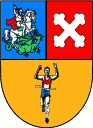 POPIS PRILOGA KOJE JE POTREBNO PRILOŽITI UZ PRIJAVUPOPIS PRILOGA KOJE JE POTREBNO PRILOŽITI UZ PRIJAVUPRIJE DOSTAVE PRIJAVE POTREBNO JE PROVJERITI SLJEDEĆE STAVKE, OZNAČITI IH BROJEVIMA OD 1 DO 11 I SLOŽITI IH SLJEDEĆIM REDOSLIJEDOM:PRIJE DOSTAVE PRIJAVE POTREBNO JE PROVJERITI SLJEDEĆE STAVKE, OZNAČITI IH BROJEVIMA OD 1 DO 11 I SLOŽITI IH SLJEDEĆIM REDOSLIJEDOM:OBVEZNA NATJEČAJNA DOKUMENTACIJA KOJA SE MORA DOSTAVITI U ROKU 30 DANA:OBVEZNA NATJEČAJNA DOKUMENTACIJA KOJA SE MORA DOSTAVITI U ROKU 30 DANA:1.Popunjen, potpisan i ovjeren Obrazac opisa programa i projekata (na propisanome obrascu)2.Popunjen, potpisan i ovjeren Obrazac troškovnika programa i projekata (na propisanome obrascu)3.Obrazac izjave o nepostojanju dvostrukog financiranja4.Ispis iz Registra udruga Republike Hrvatske, ne stariji od tri mjeseca do dana raspisivanja Javnog poziva5.Ispis iz Registra neprofitnih organizacija, ne stariji od tri mjeseca do dana raspisivanja Javnog poziva6.Preslika financijskog izvješća o poslovanju udruge za 2021. godine s potvrdom FINE ili ispis iz Registra neprofitnih organizacija (dostaviti do potpisivanja ugovora)7.Preslika ovjerenog Statuta udruge ukoliko statut nije vidljiv u Registru udruga8.Potvrda Ministarstva financija/Porezne uprave o stanju javnog dugovanja za prijavitelja, unutar roka od kada je raspisan javni poziv9.Uvjerenje nadležnog suda, ne starije od šest mjeseci, da se protiv osobe ovlaštene za zastupanje i voditelja programa ili projekta ne vodi kazneni postupak10.Obrazac izjave o financiranim projektima iz javnih sredstva u 2021. godini11.Obrazac izjave o partnerstvu (ukoliko udruga ima partnera na projektu koji prijavljuje potrebno je priložiti onoliko obrazaca koliko ima partnera)